TÍTULO DO ARTIGO: subtítulo do artigo (este subtítulo, se houver, em minúsculo SEM negrito, centralizado e 1,5)Autor1 (sigla da Afiliação institucional)(email)Co-Autor2 (sigla da Afiliação institucional)(email)Co-Autor3 (sigla da Afiliação institucional)(email)RESUMO: O texto do resumo deve ser redigido três linhas abaixo do nome do último autor e conter entre 100 e 250 palavras em fonte Arial, tamanho 10, em formato normal e sem parágrafos (deve digitar em texto corrido). O único parágrafo deve estar com a margem direita  alinhada “justificada”.PALAVRAS-CHAVE: palavra1. palavra 2. palavra 3. palavra 4. palavra 5. (mínimo 3 máximo de 5)1 INTRODUÇÃOPara redigir o artigo, em Word for Windows (versão 6.0 ou superior), basta substituir o texto das instruções pelo seu texto. O tamanho do artigo  deve ficar no mínimo 10 e máximo de 12 páginas. Esta orientação utiliza folha A4 (21,0cm por 29,7cm), com margem esquerda , margem direita , margem superior  e margem inferior .As orientações, aqui apresentadas, usa espacejamento 1,5 (um e meio) entre linhas e parágrafos. Entre partes do texto (de uma seção para outra) e entre texto e exemplos, citações, tabelas, ilustrações, etc, deve-se utilizar dois espaços de 1,5 livre (em branco) para dar destaque. Para fazer isso, basta redigi-los na segunda linha após o parágrafo anterior..As instruções desses parágrafos foram digitadas com fonte Arial, , tamanho 12, em formato normal [Estilo Texto]. O parágrafo está digitado com a margem direita justificada. Nesse estilo, a primeira linha de cada parágrafo de texto possui adentramento de . Não use o recurso da tecla TAB.Os títulos de seções devem ser digitados com fonte Arial, tamanho12, em formato negrito [Estilo Título de Seção]. O título da INTRODUÇÃO deve ser redigido na terceira linha após as palavras-chave. Os demais títulos, duas linhas após o último parágrafo da seção anterior. Os títulos de seções são enumerados com algarismos arábicos NÃO seguidos de ponto (por exemplo, 1 INTRODUÇÃO, 2 SEÇÕES CONSTRUÍDAS CONFORME CADA TEMÁTICA). A seção primária grafada em CAIXA ALTA e em NEGRITO;  e secundária grafada em caixa alta SEM NEGRITO, e a seção terciária que fica em minúsculas com negrito.	O importante é saber que todo texto deve ter  um único tipo de fonte no trabalho: Arial. Não pode misturar.2 TÍTULO DE SEÇÃO (a partir deste tópico serão criadas seções e subseções a dependerem dos conteúdos tratados do seu objeto de estudo)As referências citadas no texto devem ser indexadas pelo sistema autor data. Para citar, resumir ou parafrasear um excerto da página 36 de uma obra publicada em 2005 por Pedro da Silva, a indexação completa deve ser (SILVA, 2005, p. 36). Quando o sobrenome vier fora dos parênteses, apenas a primeira letra do sobrenome é maiúscula. Citações no meio do texto sempre devem vir entre aspas. Use itálico, apenas para indicar ênfase ou grafar termos estrangeiros.Citações longas devem ser digitadas com fonte Arial, tamanho 10, em formato normal [Estilo Citação]. O parágrafo está com a margem direita justificada a  da margem esquerda. Utiliza-se esse tipo de parágrafo quando o trecho citado tiver mais de 3 linhas. Digite um parágrafo de texto na segunda linha após um parágrafo de citação. Nesta publicação, não se está fazendo distinção entre figura, tabela, quadro, gráfico, etc. Não se admitem ilustrações fotocopiadas. Elas deverão ser devidamente escaneadas e inseridas no texto. Para gráficos ou tabelas devem conter os títulos  acima (fonte 11) e a fonte de dados abaixo (fonte 10). A fonte de dados, caso sejam os dados coletados de questionários elaborados pelo próprio autor do artigo, deve escrever a expressão: Fonte: o autor (se for masculino); Fonte: a autora (se for feminino); Fonte: a autora e o autor (se o artigo está em dupla com feminino e masculino); Fonte: as autoras (se as duas são femininas); Fonte: os autores (se os dois são masculinos). Se as tabelas ou gráficos foram retirados de livros, deve usar: Fonte: Último sobrenome (ano, página) exemplo: Fonte: Ferraz (2014, p.25)Não se deve usar nota de rodapé para citar referência.Podem ser acrescidas seções secundárias e terciárias, a depender de cada temática a ser abordada. Lembrar que a digitação das fontes das seções devem ser as seguintes:1 SEÇÃO PRIMÁRIA (CAIXA ALTA E EM NEGRITO)SEÇÃO SECUNDÁRIA (CAIXA ALTA, SEM NEGRITO)1.1.1 Seção terciária (negrito e em minúscula)3 CONSIDERAÇÕES FINAISREFERÊNCIASAs referências deverão ser listadas de acordo com as normas da ABNT em vigor em ordem alfabética.AGRADECIMENTOSItem não obrigatório, em que os autores poderão agradecer as instituições de financiamento e fomento, colaboradores, entre outras.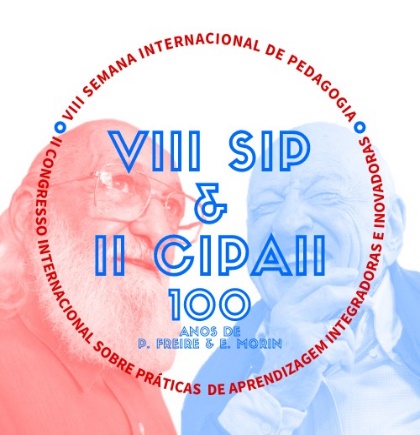 VIII SEMANA INTERNACIONAL DE PEDAGOGIA (VIII SIP)“A formação docente e a BNCC: resistindo e esperançando em tempos neoliberais”II CONGRESSO INTERNACIONAL SOBRE PRÁTICAS DE APRENDIZAGEM INTEGRADORAS E INOVADORAS (II CIPAII)"(Trans)formação: saberes necessários para esperançar no presente e no futuro”14 a 18 de dezembro de 2021UNIVERSIDADE FEDERAL DE ALAGOAS – CENTRO DE EDUCAÇÃOMaceió – Alagoas – BrasilISSN: 1981 - 3031